Allegato 1    Manifestazione di interesse per l’attribuzione di tre incarichi di supporto alla ricerca nell’ambito del progetto di ricerca-intervento “Semplificazione e digitalizzazione dei procedimenti amministrativi”DOMANDA DI PARTECIPAZIONEAlla Scuola Nazionale dell’Amministrazione						protocollo@pec.sna.gov.itIl/La sottoscritto/a …………………………………………………………………………………………………………………………………………………………………….nato/a ………………………………………………………………………. il……………………………………………………………………………….C.F……………………………………………………………………. residente in……………………………………cap…………………………….Via/piazza……………………………………………………. recapito telefonico…………………………………………………………………Indirizzo di posta elettronica………………………………………………………………………………………………………………………….chiededi partecipare alla selezione indetta per il conferimento di tre incarichi di supporto alla ricerca nell’ambito del progetto di ricerca-intervento “Semplificazione e digitalizzazione dei procedimenti amministrativi” per il seguente profilo (è possibile candidarsi per uno solo dei profili indicati):              Profilo A – Area giuridica 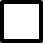   Profilo B – Area organizzativa	  Profilo C – Area transizione digitale	Allega i seguenti documenti:curriculum vitae in formato europeo;dichiarazione sostitutiva, dove sono riportate le esperienze di studio,  professionali e le attività coerenti con il profilo di ricerca oggetto dell’incarico,  sottoscritta ai sensi degli articoli 46 e 47 del decreto del Presidente della Repubblica 28 dicembre 2000 n. 445.;fotocopia di un valido documento di riconoscimento.Autorizza il trattamento dei dati personali ai sensi del D.lgs. n. 196/2003 e s.m.i., in particolare come modificato dal D.lgs. 10/08/2018 n. 101.Data  …………………………							Firma ………………………………